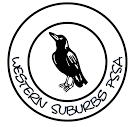 WSPSSA CROSS COUNTRY CARNIVALOfficials Job Preference FormWednesday 26th May 2021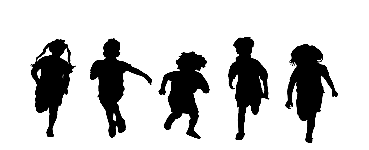    Please complete this form by Wednesday 7th May. 
Email to courtney.avramides3@det.nsw.edu.auSchool Name: ____________________________________School Official (Teacher’s Name): ______________________________(You will also require a Team Manager who supervisors the students)Please complete the Officials Job Preference form below. Include 1st and 2nd choice.Thank YouCourtney AvramidesWSPSSA Cross Country ConvenorJob1st Choice  2nd ChoiceAnnouncerRecorderMarshal (starting area)StarterCourse MarshalJudge